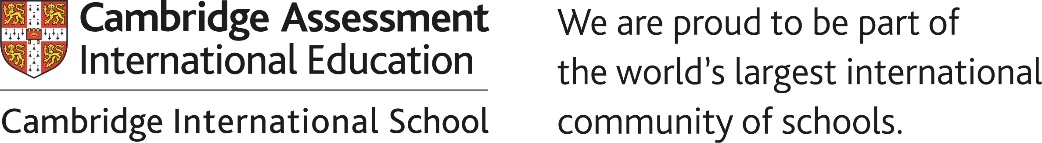 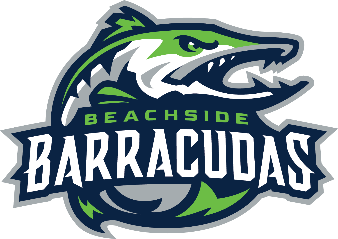 How Do I Apply for AICE? Students who are zoned for Beachside HS:If you are applying to one of the BHS career academies in addition to AICE: It is important that when you complete the application in Home Access Center (HAC) you list your career academy preference as your 1st choice. Then, list BHS AICE as your 2nd or 3rd choice. If you are only applying to AICE at BHS: Log in to your Home Access Center (HAC) account and select BHS AICE as your 1st (and only) choice when you complete the Academy/Program of Choice Application. Print and fill out four AICE teacher recommendation form requests (available on the BHS website) and give them to your English, Math, Science and Social Studies Teachers to complete. Your teachers will complete the recommendation and submit online to our AICE Coordinator. 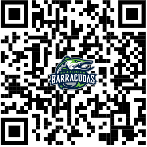 Students who are not zoned for Beachside HS:If you are not zoned for PMHS but are zoned for a school with an Academic Program of Choice (St. Augustine High School, Pedro Menendez High School or Nease High School zoned students ONLY) you may only attend BHS for AICE if you have been accepted to an academy at BHS. Please complete the Academy/Program of Interest Application in HAC to apply for the BHS career academies. DO NOT list AICE as one of your programs of choice when you complete the Academy/Program of Interest Application in HAC. If accepted to a BHS career academy please email our BHS AICE Program Coordinator, Mr. Jonathan Higgins at jonathan.higgins@stjohns.k12.fl.us to confirm your interest in the AICE Programme. After we have received confirmation that you were accepted to a career academy at BHS, Mr. Higgins will contact you regarding AICE eligibility.If you are not zoned for BHS and are not zoned for a school with an Academic Program of Choice (St. Augustine High School or Nease High School, i.e. you are zoned for Bartram Trail, Creekside, Tocoi Creek, or Ponte Vedra) you may select BHS AICE as your 1st choice when you complete the Academy/Program of Interest Application. If you are applying to both an Academy and AICE, please select your Academy as your 1st or 2nd choice and IB as your 2nd or 3rd choice on the Academy/Program of Interest Application in HAC. Print and fill out four AICE teacher recommendation form requests (available on the BHS website) and give them to your English, Math, Science and Social Studies Teachers to complete. Your teachers will complete the recommendation and submit online to our AICE Coordinator. 